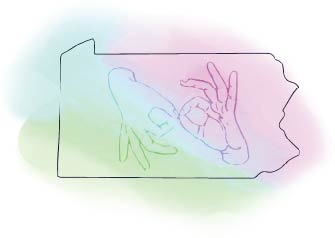 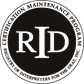 Participant Initiated Non-RID Activity (PINRA)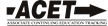 If an interpreter initiates participation in another organization’s workshop, conference, formal in-service training, or activity, the RID Approved Sponsor is encouraged to co-sponsor the activity so that the interpreter can earn RID CEUs.Complete the participant request section and submit it to PARID (cmp@parid.org) at least 7 days prior to the start of the activity/conference to be approved for CEUs.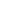 Participant Request SectionParticipant InformationPARID CMP Processing Fee Check the correct boxActivity/Conference/Event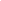 Participant Follow Up SectionParticipants must submit the following items to cmp@parid.org within 15 days of completing the activity.Completed Attendance Verification FormAgenda - if providedA copy of one page of a handout or screenshotCertificate of Completion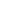 CMP Coordinator SectionPARID CMP Coordinator will complete this section prior to the activity/conference.I certify that I received this activity plan prior to the start of the activity/conference and I agree to sponsor this Continuing Education Experience.   I will verify successful completion prior to awarding CEUs.Signature of RID Sponsor Administrator:                 	 Date:              	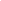 PARID CMP Coordinator will complete this section after receiving the items listed in the Participant Follow Up section of this form.I verify that the participant attended this activity/conference and that the activities listed are appropriate educational experiences which should be awarded the number of CEUs denoted above.     Signature of RID Sponsor Administrator:                 	 Date:              	PARID must file this form online with RID within 45 days of the completion of the activity/conference.Name as it appears in RIDRID Member #Email AddressPhone numberComplimentary ProcessingComplimentary ProcessingPARID Certified MemberPARID Associate MemberPAID ProcessingPAID ProcessingNon-PARID Member$40 Fee per Activity - Contact CMP@parid.org for infoActivity/Conference NameTheme or Focus of Conference/Activity (Education, Interpreting, Legal, Linguistics, Medical, etc)Activity Description Place here or attach to formEducational ObjectivesPlace here or attach to formPresenter(s) Bio(s)Place here of attach to formProof of RegistrationSubmit proof of registration for this activity with this form.Dates and Times You Will AttendDates and Times You Will AttendDates and Times You Will AttendDates and Times You Will AttendActivity DateStart TimeEnd TimeTotal # of hours excluding lunch and breaksContent Area (select one)Specialty Content Area (select all that apply)General Studies (GS)Professional Studies (PS)Legal Power Privilege and Oppression (PPO)Total number of CEUs to be awarded to participant:Name of Approved SponsorName of Approved SponsorPennsylvania Registry of Interpreters for the Deaf (PARID)Pennsylvania Registry of Interpreters for the Deaf (PARID)Pennsylvania Registry of Interpreters for the Deaf (PARID)Activity Number00450045Activity NumberSponsor CodeSponsor CodeMM/YYAscending within monthWorkshop IDParticipant submitted Attendance Verification:Participant submitted Handout/Screenshot:Participant submitted Agenda:Participant submitted a Certificate of Completion: